REQUERIMENTO Nº 97/2019 Parte superior do formulárioRequer informações acerca de construção de rampa de acesso para Portadores de Necessidades Especiais, na entrada principal do velório Municipal Berto Lira, conforme especifica.Senhor Presidente,Senhores Vereadores, Considerando que esse vereador foi procurado por inúmeros munícipes e  Portadores de Necessidades Especiais, que veem dificuldades em adentrarem no Velório Municipal Berto Lira para fazerem suas homenagem póstumas aos entes queridos e amigos, por falta de uma rampa de acesso para Portadores de Necessidades Especiais, e;Considerando que em visita ao local, pude constatar a falta da Rampa de Acesso, isso fere os Direitos Constitucionais daqueles que necessitam da rampa para acessar a esse órgão público.Considerando que a Constituição Federal em seu inciso XXXIII, do artigo 5º, dispõe que, “todos têm o direito a receber dos órgãos públicos informações de seu interesse particular, ou de interesse coletivo ou geral, que serão prestadas no prazo da lei, sob pena de responsabilidade, ressalvadas aquelas cujo sigilo seja imprescindível à segurança da sociedade e do Estado”, e sob o tema, que o Supremo Tribunal Federal, no RE 865401, em decisão de repercussão geral, decidiu que: “o fato é que o controle da Administração Pública pelo parlamentar e pelo legislativo ... ou tornar mais eficiente os controles não podem ser tolhidos, muito menos com a imposição de restrições a direitos fundamentais não autorizadas pela Constituição Federal”.REQUEIRO que, nos termos do Art. 10, Inciso X, da Lei Orgânica do município de Santa Bárbara d’Oeste, combinado com o Art. 63, Inciso IX, do mesmo diploma legal, seja oficiado Excelentíssimo Senhor Prefeito Municipal para que encaminhe a esta Casa de Leis as seguintes informações: 1º) Existe por parte da Administração Municipal projetos para construção de uma Rampa de Acesso na entrada principal do Velório Municipal para atender aos Portadores de Necessidades Especiais?2º) Caso positivo, quando?                     3º) Caso negativo, seria possível incluir ainda nesse semestre a construção de tal rampa?                     4º) Outras informações que julgarem necessárias.Plenário “Dr. Tancredo Neves”, em 31 de Janeiro de 2019.                          Paulo Cesar MonaroPaulo Monaro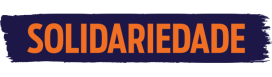 